CARTA PARA CREDENCIAMENTO DE MÉDICORio de Janeiro, ____ de ________________ de 20_____.Prezado Sr. Coordenador de Certificação Médica Aeronáutica,Em atenção ao disposto no Regulamento Brasileiro de Aviação Civil nº 67 - RBAC 67, informo a Vossa Senhoria que tenho interesse em obter o credenciamento como médico para realizar exames de saúde periciais em candidatos que desejem obter ou revalidar um Certificado Médico Aeronáutico (CMA) de 2ª, 4ª ou 5ª classe.Informo também que o consultório onde exercerei as atribuições possui instalações, recursos e pessoal suficientes para realizar as atividades para as quais o credenciamento é solicitado.Em anexo, envio documentação solicitada, juntamente com formulário de cadastro preenchido na página seguinte.NOME:_____________________________________________________ASSINATURA:______________________________________________(preencher formulário na página seguinte)REQUISITOS PARA CREDENCIAMENTO 1.  Ser graduado em Medicina com registro no CRM há pelo menos 3 anos.2.  Certificado de aprovação no curso básico de perícia médica da aviação civil, ou curso básico de fisiologia de voo, ou cursos de especialização em medicina aeroespacial equivalentes.3.  Cópia do Alvará de Localização e Funcionamento expedido pelo município;4.  Cópia do certificado de aprovação do Corpo de Bombeiros, ou declaração de isenção de autorização (se for o caso), ou documento equivalente, de acordo com a legislação local.5.  Cópia da licença de funcionamento e sua revalidação para o ano do exercício expedida pelo órgão competente de vigilância sanitária, ou documento equivalente, de acordo com a legislação local. Pode ser aceito o protocolo da requisição. 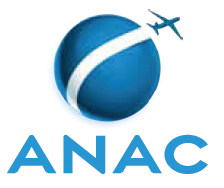 AGÊNCIA NACIONAL DE AVIAÇÃO CIVIL - ANACSUPERINTENDÊNCIA DE PESSOAL DA AVIAÇÃO CIVILCOORDENADORIA DE CERTIFICAÇÃO MÉDICA AERONÁUTICAAGÊNCIA NACIONAL DE AVIAÇÃO CIVIL - ANACSUPERINTENDÊNCIA DE PESSOAL DA AVIAÇÃO CIVILCOORDENADORIA DE CERTIFICAÇÃO MÉDICA AERONÁUTICAAGÊNCIA NACIONAL DE AVIAÇÃO CIVIL - ANACSUPERINTENDÊNCIA DE PESSOAL DA AVIAÇÃO CIVILCOORDENADORIA DE CERTIFICAÇÃO MÉDICA AERONÁUTICAAGÊNCIA NACIONAL DE AVIAÇÃO CIVIL - ANACSUPERINTENDÊNCIA DE PESSOAL DA AVIAÇÃO CIVILCOORDENADORIA DE CERTIFICAÇÃO MÉDICA AERONÁUTICAAGÊNCIA NACIONAL DE AVIAÇÃO CIVIL - ANACSUPERINTENDÊNCIA DE PESSOAL DA AVIAÇÃO CIVILCOORDENADORIA DE CERTIFICAÇÃO MÉDICA AERONÁUTICAAGÊNCIA NACIONAL DE AVIAÇÃO CIVIL - ANACSUPERINTENDÊNCIA DE PESSOAL DA AVIAÇÃO CIVILCOORDENADORIA DE CERTIFICAÇÃO MÉDICA AERONÁUTICAAGÊNCIA NACIONAL DE AVIAÇÃO CIVIL - ANACSUPERINTENDÊNCIA DE PESSOAL DA AVIAÇÃO CIVILCOORDENADORIA DE CERTIFICAÇÃO MÉDICA AERONÁUTICAAGÊNCIA NACIONAL DE AVIAÇÃO CIVIL - ANACSUPERINTENDÊNCIA DE PESSOAL DA AVIAÇÃO CIVILCOORDENADORIA DE CERTIFICAÇÃO MÉDICA AERONÁUTICAAGÊNCIA NACIONAL DE AVIAÇÃO CIVIL - ANACSUPERINTENDÊNCIA DE PESSOAL DA AVIAÇÃO CIVILCOORDENADORIA DE CERTIFICAÇÃO MÉDICA AERONÁUTICAAGÊNCIA NACIONAL DE AVIAÇÃO CIVIL - ANACSUPERINTENDÊNCIA DE PESSOAL DA AVIAÇÃO CIVILCOORDENADORIA DE CERTIFICAÇÃO MÉDICA AERONÁUTICAAGÊNCIA NACIONAL DE AVIAÇÃO CIVIL - ANACSUPERINTENDÊNCIA DE PESSOAL DA AVIAÇÃO CIVILCOORDENADORIA DE CERTIFICAÇÃO MÉDICA AERONÁUTICA               CADASTRO PARA SOLICITAÇÃO DE CREDENCIAMENTO DE MÉDICO               CADASTRO PARA SOLICITAÇÃO DE CREDENCIAMENTO DE MÉDICO               CADASTRO PARA SOLICITAÇÃO DE CREDENCIAMENTO DE MÉDICO               CADASTRO PARA SOLICITAÇÃO DE CREDENCIAMENTO DE MÉDICO               CADASTRO PARA SOLICITAÇÃO DE CREDENCIAMENTO DE MÉDICO               CADASTRO PARA SOLICITAÇÃO DE CREDENCIAMENTO DE MÉDICO               CADASTRO PARA SOLICITAÇÃO DE CREDENCIAMENTO DE MÉDICO               CADASTRO PARA SOLICITAÇÃO DE CREDENCIAMENTO DE MÉDICO               CADASTRO PARA SOLICITAÇÃO DE CREDENCIAMENTO DE MÉDICO               CADASTRO PARA SOLICITAÇÃO DE CREDENCIAMENTO DE MÉDICO               CADASTRO PARA SOLICITAÇÃO DE CREDENCIAMENTO DE MÉDICO               CADASTRO PARA SOLICITAÇÃO DE CREDENCIAMENTO DE MÉDICO1 – NOME COMPLETO1 – NOME COMPLETO1 – NOME COMPLETO2 - NACIONALIDADE2 - NACIONALIDADE2 - NACIONALIDADE3 - CRM 3 - CRM 3 - CRM 4 - UF4 - UF5 - TELEFONE RESIDENCIAL5 - TELEFONE RESIDENCIAL5 - TELEFONE RESIDENCIAL6- TELEFONE COMERCIAL6- TELEFONE COMERCIAL6- TELEFONE COMERCIAL6- TELEFONE COMERCIAL6- TELEFONE COMERCIAL7 - E-MAIL DE CONTATO7 - E-MAIL DE CONTATO7 - E-MAIL DE CONTATO8 – ENDEREÇO DO CONSULTÓRIO8 – ENDEREÇO DO CONSULTÓRIO8 – ENDEREÇO DO CONSULTÓRIO9 - CIDADE9 - CIDADE9 - CIDADE10 - ESTADO10 - ESTADO10 - ESTADOOBSERVAÇÕESOBSERVAÇÕESOBSERVAÇÕESOBSERVAÇÕESOBSERVAÇÕESOBSERVAÇÕESOBSERVAÇÕESOBSERVAÇÕESOBSERVAÇÕESOBSERVAÇÕESOBSERVAÇÕESOBSERVAÇÕESOBSERVAÇÕES1 - PREENCHER UM REQUERIMENTO PARA CADA CANDIDATO.2 - O CONSULTÓRIO SERÁ SUBMETIDO À INSPEÇÃO ANTES DO CREDENCIAMENTO.3 – OS EXAMES PERICIAIS SÓ PODERÃO SER REALIZADOS NO ENDEREÇO CREDENCIADO.1 - PREENCHER UM REQUERIMENTO PARA CADA CANDIDATO.2 - O CONSULTÓRIO SERÁ SUBMETIDO À INSPEÇÃO ANTES DO CREDENCIAMENTO.3 – OS EXAMES PERICIAIS SÓ PODERÃO SER REALIZADOS NO ENDEREÇO CREDENCIADO.1 - PREENCHER UM REQUERIMENTO PARA CADA CANDIDATO.2 - O CONSULTÓRIO SERÁ SUBMETIDO À INSPEÇÃO ANTES DO CREDENCIAMENTO.3 – OS EXAMES PERICIAIS SÓ PODERÃO SER REALIZADOS NO ENDEREÇO CREDENCIADO.1 - PREENCHER UM REQUERIMENTO PARA CADA CANDIDATO.2 - O CONSULTÓRIO SERÁ SUBMETIDO À INSPEÇÃO ANTES DO CREDENCIAMENTO.3 – OS EXAMES PERICIAIS SÓ PODERÃO SER REALIZADOS NO ENDEREÇO CREDENCIADO.1 - PREENCHER UM REQUERIMENTO PARA CADA CANDIDATO.2 - O CONSULTÓRIO SERÁ SUBMETIDO À INSPEÇÃO ANTES DO CREDENCIAMENTO.3 – OS EXAMES PERICIAIS SÓ PODERÃO SER REALIZADOS NO ENDEREÇO CREDENCIADO.1 - PREENCHER UM REQUERIMENTO PARA CADA CANDIDATO.2 - O CONSULTÓRIO SERÁ SUBMETIDO À INSPEÇÃO ANTES DO CREDENCIAMENTO.3 – OS EXAMES PERICIAIS SÓ PODERÃO SER REALIZADOS NO ENDEREÇO CREDENCIADO.1 - PREENCHER UM REQUERIMENTO PARA CADA CANDIDATO.2 - O CONSULTÓRIO SERÁ SUBMETIDO À INSPEÇÃO ANTES DO CREDENCIAMENTO.3 – OS EXAMES PERICIAIS SÓ PODERÃO SER REALIZADOS NO ENDEREÇO CREDENCIADO.1 - PREENCHER UM REQUERIMENTO PARA CADA CANDIDATO.2 - O CONSULTÓRIO SERÁ SUBMETIDO À INSPEÇÃO ANTES DO CREDENCIAMENTO.3 – OS EXAMES PERICIAIS SÓ PODERÃO SER REALIZADOS NO ENDEREÇO CREDENCIADO.1 - PREENCHER UM REQUERIMENTO PARA CADA CANDIDATO.2 - O CONSULTÓRIO SERÁ SUBMETIDO À INSPEÇÃO ANTES DO CREDENCIAMENTO.3 – OS EXAMES PERICIAIS SÓ PODERÃO SER REALIZADOS NO ENDEREÇO CREDENCIADO.1 - PREENCHER UM REQUERIMENTO PARA CADA CANDIDATO.2 - O CONSULTÓRIO SERÁ SUBMETIDO À INSPEÇÃO ANTES DO CREDENCIAMENTO.3 – OS EXAMES PERICIAIS SÓ PODERÃO SER REALIZADOS NO ENDEREÇO CREDENCIADO.1 - PREENCHER UM REQUERIMENTO PARA CADA CANDIDATO.2 - O CONSULTÓRIO SERÁ SUBMETIDO À INSPEÇÃO ANTES DO CREDENCIAMENTO.3 – OS EXAMES PERICIAIS SÓ PODERÃO SER REALIZADOS NO ENDEREÇO CREDENCIADO.1 - PREENCHER UM REQUERIMENTO PARA CADA CANDIDATO.2 - O CONSULTÓRIO SERÁ SUBMETIDO À INSPEÇÃO ANTES DO CREDENCIAMENTO.3 – OS EXAMES PERICIAIS SÓ PODERÃO SER REALIZADOS NO ENDEREÇO CREDENCIADO.1 - PREENCHER UM REQUERIMENTO PARA CADA CANDIDATO.2 - O CONSULTÓRIO SERÁ SUBMETIDO À INSPEÇÃO ANTES DO CREDENCIAMENTO.3 – OS EXAMES PERICIAIS SÓ PODERÃO SER REALIZADOS NO ENDEREÇO CREDENCIADO.